KLASA: 550-01/21-01/08URBROJ: 2140-23-01-22-3Mihovljan, 31. svibnja  2022.  Na temelju članka  39. Statuta općine Mihovljan (“Službeni glasnik Krapinsko-zagorske županije” br. 5/13, 11/18, 8/20, 8/21), Općinsko vijeće Općine Mihovljan na svojoj 11. sjednici održanoj dana 31. svibnja 2022 godine, donijelo jeIZMJENU  I  DOPUNU PROGRAMA SOCIJALNE SKRBI I POMOĆI GRAĐANIMAOPĆINE MIHOVLJAN ZA 2022. GODINUČlanak 1.	 U Programu socijalne skrbi i pomoći građanima Općine Mihovljan za 2022. godinu („Službeni  glasnik  Krapinsko   - zagorske  županije“  br. 63a /21) ( u  daljnjem   tekstu: Program), u  preambuli briše  se  tekst: „Na temelju članka  117. Zakona o  socijalnoj  skrbi („Narodne novine „ br. 157/13, 152/14, 99/15, 52/16, 16/17, 130/17 i 98/19, 64/20) i „. Članak 2. U članku 3. ( članka 4.) red. Br. 1. 1. iznos: „ 80.000,00“ zamjenjuje se iznosom: „78.000,00“, te   dodaje točka 13.13. „Pravo na  naknadu za  troškove  stanovanja „ 2.000,00“Članak 6.	Ovaj Program o izmjeni i  dopuni   Programa  socijalne skrbi i pomoći građanima Općine Mihovljan u 2022. godini objavit će se u Službenom glasniku Krapinsko-zagorske županije, a primjenjuje se od 01. siječnja 2022. godine.                                                                                                                                                                                                      Predsjednik Općinskog vijeća								         mr. Silvestar Vučković dr.vet.med.DOSTAVITI:Ministarstvo rada, mirovinskog sustava, obitelji i  socijalne politike, Trg Nevenke Topalušić 1, 10000 Zagreb - na nadzorMinistarstvo financija, Katančićeva  5, 10000 Zagreb, na znanje i lokalni.proracuni@mfin.hr (obavijest o objavi – link Službenog glasnika i web stranice Općine Mihovljan)Državni ured za reviziju, Područni ured Krapina, Gajeva 2/II, 49000 Krapina, dur.krapina@revizija.hr (obavijest o objavi – link Službenog glasnika i web stranice Općine Mihovljan)Krapinsko-zagorska županija, Upravni odjel za poslove Županijske skupštine, n/r Svjetlane Goričan, Magistratska 1, 49000 Krapina (za objavu),Krapinsko-zagorska županija, Upravni odjel za financije i proračun, Magistratska 1, 49000 Krapina, (obavijest o objavi – link Službenog glasnika i web stranice Općine Mihovljan)Oglasna ploča i WEB stranica Općine Mihovljan,Općinskom načelniku Općine Mihovljan,Jedinstveni upravni odjel, ovdje,Prilog zapisniku,PismohranaKLASA: 550-01/22-01/01URBROJ: 2140-23-01-22-3Mihovljan, 31. 05. 2022.  Na temelju članka  39. Statuta općine Mihovljan (“Službeni glasnik Krapinsko-zagorske županije” br. 5/13, 11/18, 8/20, 8/21), Općinsko vijeće Općine Mihovljan na svojoj 11. sjednici održanoj dana 31. svibnja 2022. godine, donijelo jeIZMJENU I DOPUNU PROGRAMA SOCIJALNE SKRBI I POMOĆI GRAĐANIMAOPĆINE MIHOVLJAN ZA  2022. GODINIČlanak 1.	 U Program socijalne skrbi i pomoći građanima Općine Mihovljan za 2022. godinu („Službeni  glasnik  Krapinsko  - zagorske županije „ br. 63a./21) ( u daljenjem tekstu: Program) , u preambuli briše  se tekst: „Na temelju  članka 117. Zakona o  socijalnoj skrbi“ („Narodne novine“ br, 157/13, 152/14, 99/15, 52/16, 16/17, 130/17, 98/19 i 64/20) i“.Članak 2.           U članku 3. ( 4.) red. br. 1.1. iznos: „80.000,00“ zamjenjuje  se iznosom: „78.000,00“, te dodaje  točka „13.13. Pravo na  naknadu za troškove stanovanja“   i iznos: „ 2.000,00“.Članak3.	Ovaj Program socijalne skrbi i pomoći građanima Općine Mihovljan u 2022. godini objavit će se u Službenom glasniku Krapinsko-zagorske županije, a primjenjuje se od 01. siječnja 2022. godine.                                                                                                                                                                                            Predsjednik Općinskog vijeća								   mr. Silvestar Vučković, dr. vet.med.DOSTAVITI:Ministarstvo rada, mirovinskog sustava, obitelji i  socijalne politike, Trg Nevenke Topalušić 1, 10000 Zagreb - na nadzorMinistarstvo financija, Katančićeva  5, 10000 Zagreb, na znanje i lokalni.proracuni@mfin.hr (obavijest o objavi – link Službenog glasnika i web stranice Općine Mihovljan)Državni ured za reviziju, Područni ured Krapina, Gajeva 2/II, 49000 Krapina, dur.krapina@revizija.hr (obavijest o objavi – link Službenog glasnika i web stranice Općine Mihovljan)Krapinsko-zagorska županija, Upravni odjel za poslove Županijske skupštine, n/r Svjetlane Goričan, Magistratska 1, 49000 Krapina (za objavu),Krapinsko-zagorska županija, Upravni odjel za financije i proračun, Magistratska 1, 49000 Krapina, (obavijest o objavi – link Službenog glasnika i web stranice Općine Mihovljan)Oglasna ploča i WEB stranica Općine Mihovljan,Općinskom načelniku Općine Mihovljan,Jedinstveni upravni odjel, ovdje,Prilog zapisniku,Pismohrana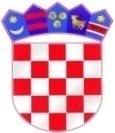 REPUBLIKA HRVATSKAKRAPINSKO - ZAGORSKA ŽUPANIJAOPĆINA MIHOVLJANOPĆINSKO VIJEĆE